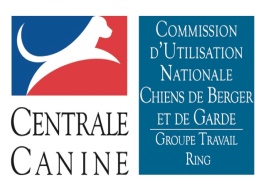         CONCOURS OBE 1, 2, 3C.C.D.N. GARCHIZYHA 0985  Sté Canine de Bourgogne   www.clubcanin.comAdresse courrier : André NICOLAS 19 Rte de Cuffy 18320 TORTERON Tel 0683742868       Juge : Michel BOISSEAU       Date du concours :	 CSAU		 Brevet		 Obé 1		 Obé 2		 Obé 3 Signature du Président : Cachet du Club							      			Signature du Conducteur :Collezvotre étiquetteICIC.C.D.N.G. (contact@clubcanin.com7- 8 Septembre 2019 Nom et affixe du chien :Nom et affixe du chien :Nom et affixe du chien :Nom et affixe du chien :Nom et affixe du chien :Nom et affixe du chien :Race :Race :Race :Race :Race :Race :                                                                                 FAPAC :                                                                                 FAPAC :                                                                                 FAPAC :                                                                                 FAPAC :                                                                                 FAPAC :                                                                                 FAPAC :                                                                                 FAPAC :                                                                                 FAPAC :Numéro de Carnet de Travail :Numéro de Carnet de Travail :Numéro de Carnet de Travail :Numéro de Carnet de Travail :Numéro de Carnet de Travail :Numéro de Carnet de Travail :Numéro de Carnet de Travail :Numéro de Carnet de Travail :Numéro de Carnet de Travail :Numéro de Carnet de Travail :Numéro de Carnet de Travail : N°                                                       LICENCE N° : N°                                                       LICENCE N° : N°                                                       LICENCE N° :Nom et prénom du Conducteur :Nom et prénom du Conducteur :Nom et prénom du Conducteur :Nom et prénom du Conducteur :Nom et prénom du Conducteur :Nom et prénom du Conducteur :Nom et prénom du Conducteur :Nom et prénom du Conducteur :Nom et prénom du Conducteur :Nom et prénom du Conducteur :Adresse :Adresse :Adresse :Code postal :Code postal :Code postal :Code postal :Ville :Ville : : mail mail mailClub :Club :Région :         A JOINDRE A VOTRE ENGAGEMENT :3 étiquettes (2 sur leur support – 1 collée sur l’inscription),Le règlement de l’engagement, :16 € à ordre CCDN GARCHIZYLa photocopie du certificat de vaccination antirabique pour les chiens de 2ième catégorie,Pour les CSAU, la photocopie du certificat de naissance (ou pedigree) pour les chiens inscrits au LOF: pour le passage du CSAU, le carnet de travail est souhaitable).(CSAU + Brevet 25€)L’autorisation parentale pour les mineurs,Je déclare sincères et véritables les renseignements ci-dessus. J’exonère spécialement et entièrement le club organisateur de toute  responsabilité du fait d’accidents (blessures, morsures, vols, maladies et dommages divers) survenus à mon chien ou causés par lui ou à moi-même de mon propre fait.A adresser à : André NICOLAS 19 Rte de Cuffy 18320 TORTERON